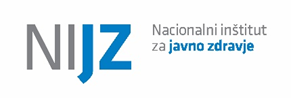 ODJAVNI OBRAZEC POTRJENEGA PRIMERA OKUŽBE S SARS-CoV-2Osebo, okuženo s SARS-CoV-2 (asimptomatsko ali z izraženo klinično sliko) se odjavi, ko je izolacija končana. Izpolnjen odjavni obrazec se pošlje Območni enoti Nacionalnega inštituta za javno zdravje. PRILOGA DEFINICIJA PRIMERA IN TRAJANJE IZOLACIJEKlinično izražena okužba Klinično meriloBolnik z akutno okužbo dihal z ali brez povišane telesne temperature.Laboratorijsko meriloPotrditev prisotnosti genoma SARS-CoV-2 v kužnini (v brisu nosno-žrelnega prostora,  brisu žrela, sputumu, bronho-alveolarni izpirku - BAL)Trajanje izolacije določi lečeči zdravnik. Pri določitvi trajanja izolacije upošteva priporočila Ministrstva za zdravje, dostopno na:  https://www.gov.si/assets/ministrstva/MZ/DOKUMENTI/Koronavirus/Zakljucek-izolacije-in-vrnitev-na-delovno-mesto-po-preboleli-bolezni-COVID-19.pdfhttps://www.gov.si/assets/ministrstva/MZ/DOKUMENTI/Koronavirus/Dopolnitev-navodil-priporocila-za-zakljucek-izolacije-in-vrnitev-na-delovno-mesto-po-COVID-19.pdfAsimptomatska okužbaKlinično meriloOseba brez znakov akutne okužbe dihal Laboratorijsko merilo Potrditev prisotnosti genoma SARS-CoV-2 v kužnini (v brisu nosno-žrelnega prostora ali brisu žrela)Trajanje izolacije je 14 dni od laboratorijske potrditve okužbe s SARS-CoV-2. Oseba mora biti celotno obdobje brez simptomov in/ali znakov okužbe dihal. Izjema so asimptomatske pozitivne osebe, ki so bile testirane zaradi dela, ki ga opravljajo (zdravstveni delavci, zaposleni v DSO, negovalci) in so bili v stiku s primerom covid-19. Te osebe se retestira – nadaljnja obravnava je v skladu z navodili MZ – dostopno na https://www.gov.si/assets/ministrstva/MZ/DOKUMENTI/Koronavirus/Zakljucek-izolacije-in-vrnitev-na-delovno-mesto-po-preboleli-bolezni-COVID-19.pdfhttps://www.gov.si/assets/ministrstva/MZ/DOKUMENTI/Koronavirus/Dopolnitev-navodil-priporocila-za-zakljucek-izolacije-in-vrnitev-na-delovno-mesto-po-COVID-19.pdfPriimek in imeDatum rojstvaStalni/začasni naslovDatum začetka izolacijeDatum konca izolacijeVzrok izolacije (obkrožite številko)Vzrok izolacije (obkrožite številko)Klinično izražena okužba (okužba s SARS-CoV-2 potrjena s RT-PCR )Klinično izražena okužba (okužba s SARS-CoV-2 potrjena s RT-PCR )Asimptomatska okužba (okužba s SARS-CoV-2 potrjena s RT-PCR)Asimptomatska okužba (okužba s SARS-CoV-2 potrjena s RT-PCR)Zdravnik Zdravstvena ustanovaDatum odjave